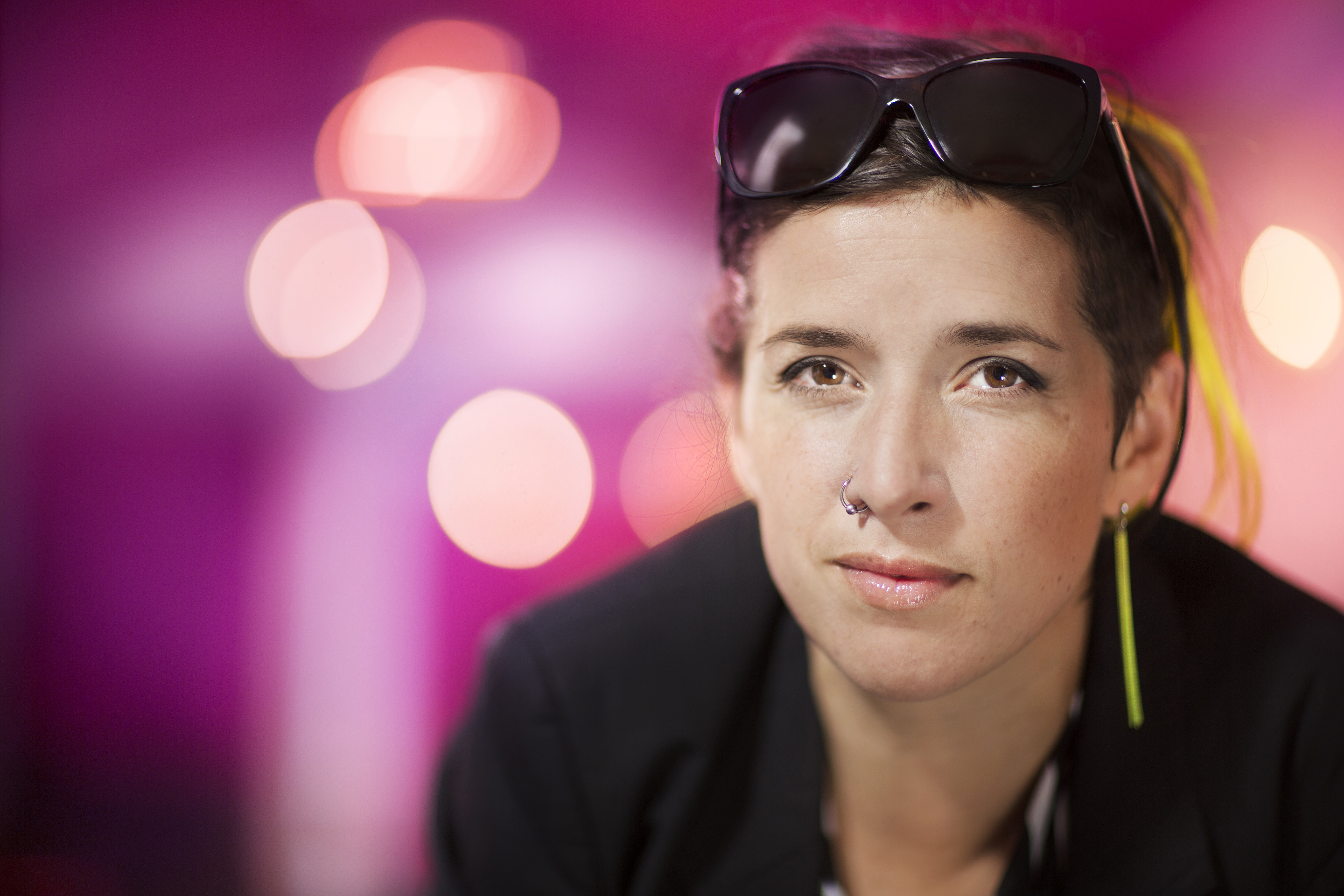 	Mellika Melouani Melani. Foto: Markus GårderFOLKOPERANS REPERTOAR HÖSTEN 2014 Hösten 2014 ger Folkoperan Verdis opera La Traviata och Mozarts Requiem i regi av Mellika Melouani Melani. Musikalisk ledare är Marit Strindlund. Provsjungningar kommer att hållas under november och december 2013.La Traviata av Giuseppe Verdi är en av världens mest spelade operor. Den är baserad på dramat Kameliadamen av Alexander Dumas d.y med libretto av Francesco Maria Piave. Operan hade urpremiär 1853 i Venedig. I passionsdramat mellan Violetta och Alfredo finns kampen mellan konventionerna och det otillåtna. Musiken fångar den längtan vi alla bär på - att bli älskade och accepterade så som vi är. Senast Folkoperan spelade La Traviata var säsongen 2000-2001, då i regi av Staffan Valdemar Holm.Mozarts Requiem är ett älskat verk med tidlös musik, skrivet i syfte att hylla de döda. Wolfgang Amadeus Mozart hann själv inte slutföra musiken till sitt requiem innan han själv dog. Vi ställer oss frågan vad vår generation vill lämna vidare till framtiden. Vilket bokslut vill vi se skrivet?Regi: Mellika Melouani MelaniMusikalisk ledning: Marit StrindlundProvsjungningar hålls på Folkoperan i november och december.PRESSBILDERLadda ner högupplösta pressbilder på Folkoperans pressbildsida. För ytterligare information, vänligen kontakta:Elenor Wolgers, kommunikationschef; 08-616 07 17, 0733-44 64 34, elenor.wolgers@folkoperan.se
Frida Edoff, kommunikatör; 08-616 07 18, 0709-50 53 52, frida.edoff@folkoperan.se